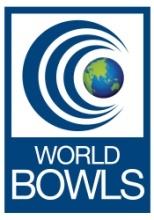 Please find below results of  play in the World Singles Championships for men and women at the Helensvale Bowls Club in Queensland.2016 World Singles Champion of ChampionsHelensvale Bowls Club, Queensland, AustraliaMen:Sec.2: Rd.1: Koko Ontong (THA) bt Ken Chan (HKC) 9-5 10-7, Scott Thulborn (AUS) bt Terry Bowes (ZIM) 7-5 11-2, Rahman Omar (BRU) bt Bill Brault (USA) 9-6 11-7, Zvika Hadar (ISR) bt Clive McGreal (IOM) 14-5 9-7.Rd.2: McGreal bt Omar 13-2 8-8, Thulborn bt Ontong 9-5 7-5, Jon Tomlinson (WAL) bt Brault 7-6 6-9 4-0, Ozkan Akar (TUR) bt Bowes 12-8 14-5Rd.3: Chan bt Bowes 5-9 15-5 5-1, Brault bt Hadar 12-5 12-3, Ontong bt Akar 11-9 16-2, Tomlinson bt McGreal 8-6 8-5.Sec.2: Rd.4: Jon Tomlinson (WAL) bt Terry Bowes (ZIM) 8-5 16-3, Rahman Omar (BRU) bt Koko Ontong (THA) 9-9 11-6, Scott Thulborn (AUS) bt Bill Brault (USA) 15-5 11-5, Clive McGreal (IOM) bt Ken Chan (HKC) 10-7 6-14 2-1.Rd.5: Ozkan Akar (TUR) bt Zvika Hadar (ISR) 9-5 6-13 2-1, Thulborn bt Tomlinson 5-7 11-4 3-1, Brault bt Ontong13-1 9-5, Chan bt Omar 8-6 14-6.Current standings: Thulborn 12 points +38 shots, Tomlinson 9 +14, Brault 6 +11, Ontong 6 -4, Chan 6 +14, Omar 6 -9, Akar 6 -6, McGreal 6 -10, Hadar 3 -2, Bowes 0 -46.Women:Sec.1: Rd.1: Natasha Scott (AUS) bt Debbie Robertson (ZIM) 16-3 5-6 3-1, Rosie Brown (IRE) bt Catherine Papani (NIU) 14-3 7-4, Yoko Goda (JPN) bt Mali Reuven (ISR) 7-9 10-7 5-0, Judith Wason (WAL) bt Foster Banda (ZAM) 10-7 13-5, Diane Roberts (CYP) bt Virginia Longfellow (SIN) 9-7 5-5.Rd.2: Wason bt Anne Nunes (USA) 11-4 14-3, Brown bt Roberts 7-6 10-8, Longfellow bt Robertson 11-6 8-7, Scott bt Papani 14-4 20-2, Goda bt Banda 4-11 12-2 4-2.Sec.1: Rd.3: Anne Nunes (USA) bt Yoko Goda (JPN) 10-4 6-6, Natasha Scott (AUS) bt Diane Roberts (CYP) 10-10 15-4, Virginia Longfellow (SIN) bt Catherine Papani (NIU) 14-4 15-4, Debbie Robertson (ZIM) bt Rosie Brown (IRE) 8-75-11 5-0, Judith Wason (WAL) bt Mali Reuven (ISR) 9-3 9-8.Rd.4: Roberts bt Goda 14-4 11-4, Wason bt Robertson 16-2 13-7, Nunes bt Scott 11-7 8-8, Longfellow bt Foster Banda (ZAM) 9-7 9-6, Brown bt Reuven 8-7 18-0.Current standings: Wason 12 points +56 shots, Brown 9 +41, Longfellow 9 +30, Scott 9 +47, Roberts 6 +5, Nunes 6 -8, Goda 6 -19, Robertson 3 -43, Banda 0 -19, Reuven 0 -27, Papani 0 -63.